Tropical Groat Salad    Serves: 4-6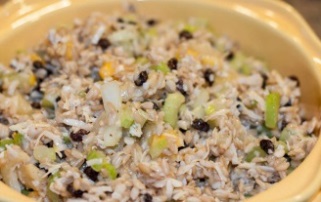 Ingredients:2 C groats – cooked until dry and chilled (follow our recipe on the bag)½ Can (10 oz) pineapple chunks in juice (*drained with juice reserved)1 ¼ C shredded coconut¼ C dried currants or raisins 1½ C celery (finely chopped)½ Tsp celery seed1 Fresh mango (diced ) (if necessary, substitute 1 can mandarin oranges – well drained)Salt to taste    Directions:Soak currants overnight (or as long as possible)Shred pineappleMix together: groats, pineapple, coconut, mango, celery, celery seed and kosher salt Drain currants well, add and mix wellServe cold or just below room tempMore recipes: www.glutenfreeprairie.com